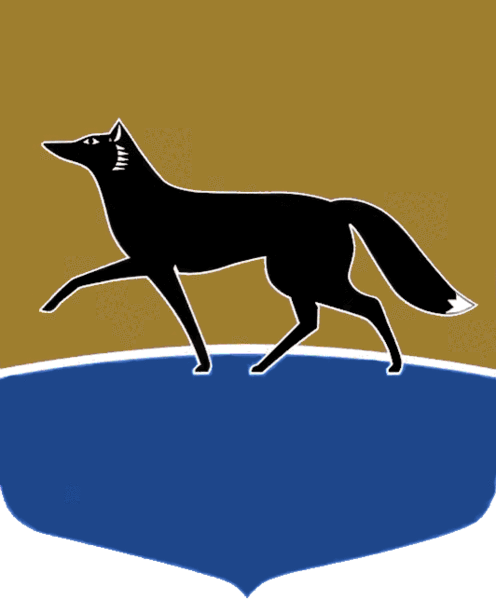 Принято на заседании Думы 29 июня 2022 года№ 162-VII ДГО внесении изменений в решение Думы города от 27.06.2017 
№ 132-VI ДГ «О наказах избирателей, данных депутатам Думы города VI созыва»В соответствии с Порядком работы с наказами избирателей, данными депутатам Думы города, утверждённым решением Думы города 
от 26.09.2012 № 225-V ДГ, протоколом совместного заседания постоянных комитетов Думы города от 21.04.2022 № 1 Дума города РЕШИЛА:Внести в решение Думы города от 27.06.2017 № 132-VI ДГ «О наказах избирателей, данных депутатам Думы города VI созыва» (в редакции 
от 30.06.2021 № 775-VI ДГ) следующие изменения:1) части 2.1, 2.11, 2.14 приложения 1 к решению признать утратившими силу;2) части 1.8, 1.11 приложения 2 к решению признать утратившими силу;3) части 1.4, 1.8 приложения 3 к решению признать утратившими силу;4) части 2.1, 2.4 приложения 4 к решению признать утратившими силу;5) в части 2.14 приложения 4 к решению слова «от ул. Усольцева, д. 7» заменить словами «от проезда Почтового, д. 7»;6) в части 2.4 приложения 5 к решению после слов «по просп. Пролетарскому» дополнить словами «(заезд со стороны просп. Пролетарского)».Председатель Думы города							М.Н. Слепов «30» июня 2022 г.